Temat: Spotykamy Jezusa w EwangeliiModlitwa: Ojcze naszKarta z podręcznika: Kapłan czyta Ewangelią podczas Mszy Św.Zadanie Narysuj postać kapłana trzymającego Ewangelię i odczytującego Słowa Pisma Św. -tak jak na załączonym obrazku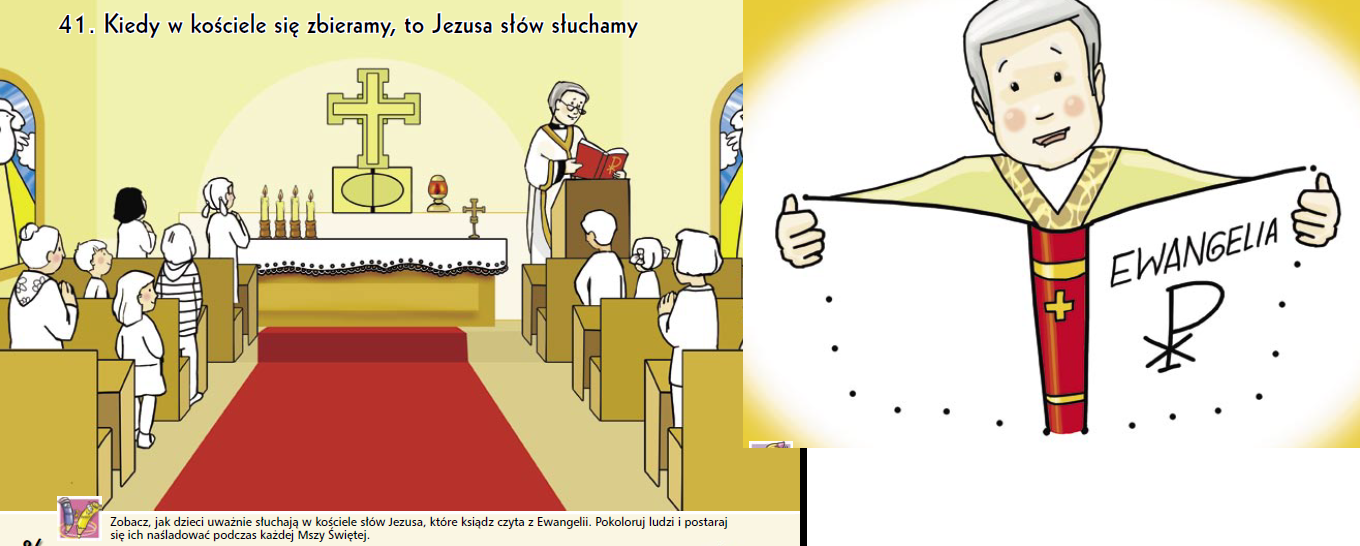 